WEYMOUTH HIGH SCHOOL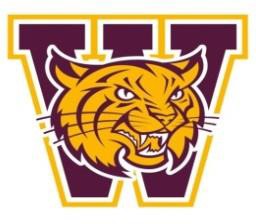 WHS Community Service Activity Form(Please return completed form to Mrs. Duane in the Gold Office in order to receive credit)Student’s Name: 	Year of Graduation: 	Please be sure your Community Service is on the Pre-Approved List. Students have access to a Pre- Approval list on the Weymouth High School website. If their community service activity is not already listed as a pre-approved community service activity on the website, then a Pre-Approval form must be filled out completely and submitted for approval prior to any hours being recorded. The Pre-Approval Form is also available on the WHS website.Community Service is an activity which is:Performed for no pay or academic creditCompleted at a nonprofit agency, organization, hospital or for the benefit of a pre-approved civic engagement and/or community initiative.Beneficial to at least other person and/or the larger communitySeparate from a service activity for which the student is already receiving credit (i.e. academic, scouts, religious, National Honor Society) or those mandated by a court or school disciplinary actionIf service activity directly benefits the student, the student’s family, an organization or group (club, team, class, etc.) to which the student belongs, that activity will not be considered community service. Any exceptions to this would be at the discretion of the Weymouth High School Instructional Leadership Team.Describe your activity: 	Students need at least 10 hours of community service per year for a total of at least 40 hours by the end of the first semester of their senior year to meet graduation requirements.Students must remember to include the signature and phone number of their community service supervisor in order to process this form and receive credit.One Wildcat WayTelephone:781/337-7500Weymouth, MA 02190Gold Fax:781/340-2569Maroon Fax:781/340-2568Date# HoursActivity/OrganizationSupervisor SignatureTelephone #